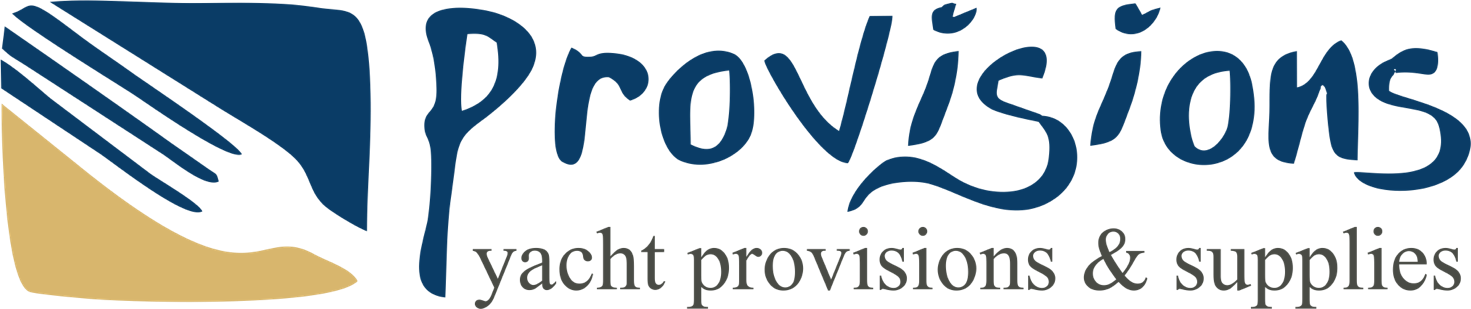 PROVISIONING LISTAttention please: quantities should be written in Kilos, grams or pieces6, Neorion Square, Mandraki Marina, 851 00 Rhodes GREECETel.: +30 2241.037.101, Fax: +30 2241.037.401, Mobile: +30 6974.447.720www.roditisyachting.com – e-mail: roditisyachting@gmail.comCharter No:Type of the Yacht:Name of the Yacht:Charterer:Date of delivery:Time of delivery:BEVERAGESQUANTITYAmphissa olivesCoffee (Amer.)PicklesCoffee (French)KetchupCoffee (Local)SpaghettiNescafeMacaronisCocoaNoodlesTeaRaviolisMilk evaporateRiceSweet milkSoup riceLong Life milkOther pastasFlourBREAD, CRACKERS, CHEESE, CEREALSQUANTITYSoupsBREAD, CRACKERS, CHEESE, CEREALSQUANTITYPrepares saucesPetite BeurreDry beansVarious cookiesLentilsSalted crackersCannes vegetablesUnsalted crackersMushroomsToast breadBeansCorn flakesPeasRice crispiesCarrotsSuisse gruyereTomatoesLocal gruyereTomato pasteFeta cheeseAsparagusKefalotiriMonouri cheeseFRASH VEGETABLESQUANTITYQUANTITYSmoked cheeseCabbageParmesan cheeseLettuceRoquefortTomatoesCamembertCucumbersCattotsSTAPLES CONDIMENTSQUANTITYParsleyHoneyCelerySugarPotatoesButterOnionsEggsSpring onionsGreen olivesGreen peppersKalamata olivesOreganoOther herbsCocktail sausagesRed caviarFRESH FRUITSQUANTITYBlack caviarOrangesAnchoviesPearsFoie grasMelonsWater melonsSOFT DRINKS – CANNES JUICESQUANTITYQUANTITYPeachesMineral waterApricotsMineral water with gasCherriesSoda waterFigsGinger aleStrawberriesBitter lemonLemonsCoca colaGrapefruitPepsi colaPineappleOrangeadeWhite/Red grapesLemonadeApplesTomato juicePineapple juiceFRESH MEATQUANTITYGrapefruit juiceBeefApricot juiceVealOrange juiceLambPorkLIQUORS – BEERSQUANTITYQUANTITYSteaksWhiskyMinced meatRumGinCANNED MEAT – SEAFOODQUANTITYVodkaTuna fishBrandy ***ShrimpsBrandy *****SalmonBrandy *******SardinesBrandy vsopHerringsCampariTongue fishRed vermouthHamDry vermouthBaconMartini RossoItalisn salamiMartini BiancoFrankfurtersOuzoBeerLocal champagnePrunesFrench champagneAlmondsVarious liqueursAlmonds saltedPistachiosVARIOUS PRODUCTSQUANTITYHazel nutsToilet papersPeanutsToilet soapCoconutPaper napkinsKleenexWINESQUANTITYQUANTITYKitchen paperWine PalliniMatchesWhite Santa ElenaCleansing papersWhite Santa LauraWashing up liquidWhite MinosSpangeWhite DemestichaShampooRetsinaShoe polishWhite CellarAir freshener sprayWhite XeniaAluminum foilPlaka retsinaRed Castel DanielisSTAPLES CONDIMENTSQUANTITYRedpetit ChateauMayonnaiseRed DemestichaMustard (ENG)Red BoutariMustard (French)Red Chevalier de RhodesCooking butterRed CellarMargarineRed XeniaSaltRed SamosPepperMavrodafne SweetPaprikaCurry powderOlive oilCorn oilVinegarCANNES AND DRY FRUITSQUANTITYApricotsPeachesPearsPineappleSPECIAL REQUIREMENTS NOT LISTEDQUANTITYYOU CAN REPLENISH YOUR SUPPLY OF FRESHFRUITS, FISH AND VEGETABLES ON THE ISLANDS.PLEASE SEND THIS PROVISIONING LIST COMPLETEDAT LEAST TWO WEEKS PRIOR TO YOUR DEPARTUREIN ORDER TO ENABLE US TO HAVE EVERYTHINGREADY UPON ARRIVAL.DON’T WASTE YOUR PRECIOUS HOLIDAY TIMESHOPPING IN CROWDED SUPER MARKETS YOU HAVEPAID FOR IT NOW ENJOY IT. SO SEND YOURPROVISIONING LIST TODAY AND WE WILL TAKE CAREOF EVERYTHING.YOU CAN REPLENISH YOUR SUPPLY OF FRESHFRUITS, FISH AND VEGETABLES ON THE ISLANDS.PLEASE SEND THIS PROVISIONING LIST COMPLETEDAT LEAST TWO WEEKS PRIOR TO YOUR DEPARTUREIN ORDER TO ENABLE US TO HAVE EVERYTHINGREADY UPON ARRIVAL.DON’T WASTE YOUR PRECIOUS HOLIDAY TIMESHOPPING IN CROWDED SUPER MARKETS YOU HAVEPAID FOR IT NOW ENJOY IT. SO SEND YOURPROVISIONING LIST TODAY AND WE WILL TAKE CAREOF EVERYTHING.YOU CAN REPLENISH YOUR SUPPLY OF FRESHFRUITS, FISH AND VEGETABLES ON THE ISLANDS.PLEASE SEND THIS PROVISIONING LIST COMPLETEDAT LEAST TWO WEEKS PRIOR TO YOUR DEPARTUREIN ORDER TO ENABLE US TO HAVE EVERYTHINGREADY UPON ARRIVAL.DON’T WASTE YOUR PRECIOUS HOLIDAY TIMESHOPPING IN CROWDED SUPER MARKETS YOU HAVEPAID FOR IT NOW ENJOY IT. SO SEND YOURPROVISIONING LIST TODAY AND WE WILL TAKE CAREOF EVERYTHING.YOU CAN REPLENISH YOUR SUPPLY OF FRESHFRUITS, FISH AND VEGETABLES ON THE ISLANDS.PLEASE SEND THIS PROVISIONING LIST COMPLETEDAT LEAST TWO WEEKS PRIOR TO YOUR DEPARTUREIN ORDER TO ENABLE US TO HAVE EVERYTHINGREADY UPON ARRIVAL.DON’T WASTE YOUR PRECIOUS HOLIDAY TIMESHOPPING IN CROWDED SUPER MARKETS YOU HAVEPAID FOR IT NOW ENJOY IT. SO SEND YOURPROVISIONING LIST TODAY AND WE WILL TAKE CAREOF EVERYTHING.YOU CAN REPLENISH YOUR SUPPLY OF FRESHFRUITS, FISH AND VEGETABLES ON THE ISLANDS.PLEASE SEND THIS PROVISIONING LIST COMPLETEDAT LEAST TWO WEEKS PRIOR TO YOUR DEPARTUREIN ORDER TO ENABLE US TO HAVE EVERYTHINGREADY UPON ARRIVAL.DON’T WASTE YOUR PRECIOUS HOLIDAY TIMESHOPPING IN CROWDED SUPER MARKETS YOU HAVEPAID FOR IT NOW ENJOY IT. SO SEND YOURPROVISIONING LIST TODAY AND WE WILL TAKE CAREOF EVERYTHING.YOU CAN REPLENISH YOUR SUPPLY OF FRESHFRUITS, FISH AND VEGETABLES ON THE ISLANDS.PLEASE SEND THIS PROVISIONING LIST COMPLETEDAT LEAST TWO WEEKS PRIOR TO YOUR DEPARTUREIN ORDER TO ENABLE US TO HAVE EVERYTHINGREADY UPON ARRIVAL.DON’T WASTE YOUR PRECIOUS HOLIDAY TIMESHOPPING IN CROWDED SUPER MARKETS YOU HAVEPAID FOR IT NOW ENJOY IT. SO SEND YOURPROVISIONING LIST TODAY AND WE WILL TAKE CAREOF EVERYTHING.YOU CAN REPLENISH YOUR SUPPLY OF FRESHFRUITS, FISH AND VEGETABLES ON THE ISLANDS.PLEASE SEND THIS PROVISIONING LIST COMPLETEDAT LEAST TWO WEEKS PRIOR TO YOUR DEPARTUREIN ORDER TO ENABLE US TO HAVE EVERYTHINGREADY UPON ARRIVAL.DON’T WASTE YOUR PRECIOUS HOLIDAY TIMESHOPPING IN CROWDED SUPER MARKETS YOU HAVEPAID FOR IT NOW ENJOY IT. SO SEND YOURPROVISIONING LIST TODAY AND WE WILL TAKE CAREOF EVERYTHING.YOU CAN REPLENISH YOUR SUPPLY OF FRESHFRUITS, FISH AND VEGETABLES ON THE ISLANDS.PLEASE SEND THIS PROVISIONING LIST COMPLETEDAT LEAST TWO WEEKS PRIOR TO YOUR DEPARTUREIN ORDER TO ENABLE US TO HAVE EVERYTHINGREADY UPON ARRIVAL.DON’T WASTE YOUR PRECIOUS HOLIDAY TIMESHOPPING IN CROWDED SUPER MARKETS YOU HAVEPAID FOR IT NOW ENJOY IT. SO SEND YOURPROVISIONING LIST TODAY AND WE WILL TAKE CAREOF EVERYTHING.YOU CAN REPLENISH YOUR SUPPLY OF FRESHFRUITS, FISH AND VEGETABLES ON THE ISLANDS.PLEASE SEND THIS PROVISIONING LIST COMPLETEDAT LEAST TWO WEEKS PRIOR TO YOUR DEPARTUREIN ORDER TO ENABLE US TO HAVE EVERYTHINGREADY UPON ARRIVAL.DON’T WASTE YOUR PRECIOUS HOLIDAY TIMESHOPPING IN CROWDED SUPER MARKETS YOU HAVEPAID FOR IT NOW ENJOY IT. SO SEND YOURPROVISIONING LIST TODAY AND WE WILL TAKE CAREOF EVERYTHING.YOU CAN REPLENISH YOUR SUPPLY OF FRESHFRUITS, FISH AND VEGETABLES ON THE ISLANDS.PLEASE SEND THIS PROVISIONING LIST COMPLETEDAT LEAST TWO WEEKS PRIOR TO YOUR DEPARTUREIN ORDER TO ENABLE US TO HAVE EVERYTHINGREADY UPON ARRIVAL.DON’T WASTE YOUR PRECIOUS HOLIDAY TIMESHOPPING IN CROWDED SUPER MARKETS YOU HAVEPAID FOR IT NOW ENJOY IT. SO SEND YOURPROVISIONING LIST TODAY AND WE WILL TAKE CAREOF EVERYTHING.YOU CAN REPLENISH YOUR SUPPLY OF FRESHFRUITS, FISH AND VEGETABLES ON THE ISLANDS.PLEASE SEND THIS PROVISIONING LIST COMPLETEDAT LEAST TWO WEEKS PRIOR TO YOUR DEPARTUREIN ORDER TO ENABLE US TO HAVE EVERYTHINGREADY UPON ARRIVAL.DON’T WASTE YOUR PRECIOUS HOLIDAY TIMESHOPPING IN CROWDED SUPER MARKETS YOU HAVEPAID FOR IT NOW ENJOY IT. SO SEND YOURPROVISIONING LIST TODAY AND WE WILL TAKE CAREOF EVERYTHING.YOU CAN REPLENISH YOUR SUPPLY OF FRESHFRUITS, FISH AND VEGETABLES ON THE ISLANDS.PLEASE SEND THIS PROVISIONING LIST COMPLETEDAT LEAST TWO WEEKS PRIOR TO YOUR DEPARTUREIN ORDER TO ENABLE US TO HAVE EVERYTHINGREADY UPON ARRIVAL.DON’T WASTE YOUR PRECIOUS HOLIDAY TIMESHOPPING IN CROWDED SUPER MARKETS YOU HAVEPAID FOR IT NOW ENJOY IT. SO SEND YOURPROVISIONING LIST TODAY AND WE WILL TAKE CAREOF EVERYTHING.YOU CAN REPLENISH YOUR SUPPLY OF FRESHFRUITS, FISH AND VEGETABLES ON THE ISLANDS.PLEASE SEND THIS PROVISIONING LIST COMPLETEDAT LEAST TWO WEEKS PRIOR TO YOUR DEPARTUREIN ORDER TO ENABLE US TO HAVE EVERYTHINGREADY UPON ARRIVAL.DON’T WASTE YOUR PRECIOUS HOLIDAY TIMESHOPPING IN CROWDED SUPER MARKETS YOU HAVEPAID FOR IT NOW ENJOY IT. SO SEND YOURPROVISIONING LIST TODAY AND WE WILL TAKE CAREOF EVERYTHING.YOU CAN REPLENISH YOUR SUPPLY OF FRESHFRUITS, FISH AND VEGETABLES ON THE ISLANDS.PLEASE SEND THIS PROVISIONING LIST COMPLETEDAT LEAST TWO WEEKS PRIOR TO YOUR DEPARTUREIN ORDER TO ENABLE US TO HAVE EVERYTHINGREADY UPON ARRIVAL.DON’T WASTE YOUR PRECIOUS HOLIDAY TIMESHOPPING IN CROWDED SUPER MARKETS YOU HAVEPAID FOR IT NOW ENJOY IT. SO SEND YOURPROVISIONING LIST TODAY AND WE WILL TAKE CAREOF EVERYTHING.YOU CAN REPLENISH YOUR SUPPLY OF FRESHFRUITS, FISH AND VEGETABLES ON THE ISLANDS.PLEASE SEND THIS PROVISIONING LIST COMPLETEDAT LEAST TWO WEEKS PRIOR TO YOUR DEPARTUREIN ORDER TO ENABLE US TO HAVE EVERYTHINGREADY UPON ARRIVAL.DON’T WASTE YOUR PRECIOUS HOLIDAY TIMESHOPPING IN CROWDED SUPER MARKETS YOU HAVEPAID FOR IT NOW ENJOY IT. SO SEND YOURPROVISIONING LIST TODAY AND WE WILL TAKE CAREOF EVERYTHING.YOU CAN REPLENISH YOUR SUPPLY OF FRESHFRUITS, FISH AND VEGETABLES ON THE ISLANDS.PLEASE SEND THIS PROVISIONING LIST COMPLETEDAT LEAST TWO WEEKS PRIOR TO YOUR DEPARTUREIN ORDER TO ENABLE US TO HAVE EVERYTHINGREADY UPON ARRIVAL.DON’T WASTE YOUR PRECIOUS HOLIDAY TIMESHOPPING IN CROWDED SUPER MARKETS YOU HAVEPAID FOR IT NOW ENJOY IT. SO SEND YOURPROVISIONING LIST TODAY AND WE WILL TAKE CAREOF EVERYTHING.YOU CAN REPLENISH YOUR SUPPLY OF FRESHFRUITS, FISH AND VEGETABLES ON THE ISLANDS.PLEASE SEND THIS PROVISIONING LIST COMPLETEDAT LEAST TWO WEEKS PRIOR TO YOUR DEPARTUREIN ORDER TO ENABLE US TO HAVE EVERYTHINGREADY UPON ARRIVAL.DON’T WASTE YOUR PRECIOUS HOLIDAY TIMESHOPPING IN CROWDED SUPER MARKETS YOU HAVEPAID FOR IT NOW ENJOY IT. SO SEND YOURPROVISIONING LIST TODAY AND WE WILL TAKE CAREOF EVERYTHING.YOU CAN REPLENISH YOUR SUPPLY OF FRESHFRUITS, FISH AND VEGETABLES ON THE ISLANDS.PLEASE SEND THIS PROVISIONING LIST COMPLETEDAT LEAST TWO WEEKS PRIOR TO YOUR DEPARTUREIN ORDER TO ENABLE US TO HAVE EVERYTHINGREADY UPON ARRIVAL.DON’T WASTE YOUR PRECIOUS HOLIDAY TIMESHOPPING IN CROWDED SUPER MARKETS YOU HAVEPAID FOR IT NOW ENJOY IT. SO SEND YOURPROVISIONING LIST TODAY AND WE WILL TAKE CAREOF EVERYTHING.YOU CAN REPLENISH YOUR SUPPLY OF FRESHFRUITS, FISH AND VEGETABLES ON THE ISLANDS.PLEASE SEND THIS PROVISIONING LIST COMPLETEDAT LEAST TWO WEEKS PRIOR TO YOUR DEPARTUREIN ORDER TO ENABLE US TO HAVE EVERYTHINGREADY UPON ARRIVAL.DON’T WASTE YOUR PRECIOUS HOLIDAY TIMESHOPPING IN CROWDED SUPER MARKETS YOU HAVEPAID FOR IT NOW ENJOY IT. SO SEND YOURPROVISIONING LIST TODAY AND WE WILL TAKE CAREOF EVERYTHING.YOU CAN REPLENISH YOUR SUPPLY OF FRESHFRUITS, FISH AND VEGETABLES ON THE ISLANDS.PLEASE SEND THIS PROVISIONING LIST COMPLETEDAT LEAST TWO WEEKS PRIOR TO YOUR DEPARTUREIN ORDER TO ENABLE US TO HAVE EVERYTHINGREADY UPON ARRIVAL.DON’T WASTE YOUR PRECIOUS HOLIDAY TIMESHOPPING IN CROWDED SUPER MARKETS YOU HAVEPAID FOR IT NOW ENJOY IT. SO SEND YOURPROVISIONING LIST TODAY AND WE WILL TAKE CAREOF EVERYTHING.YOU CAN REPLENISH YOUR SUPPLY OF FRESHFRUITS, FISH AND VEGETABLES ON THE ISLANDS.PLEASE SEND THIS PROVISIONING LIST COMPLETEDAT LEAST TWO WEEKS PRIOR TO YOUR DEPARTUREIN ORDER TO ENABLE US TO HAVE EVERYTHINGREADY UPON ARRIVAL.DON’T WASTE YOUR PRECIOUS HOLIDAY TIMESHOPPING IN CROWDED SUPER MARKETS YOU HAVEPAID FOR IT NOW ENJOY IT. SO SEND YOURPROVISIONING LIST TODAY AND WE WILL TAKE CAREOF EVERYTHING.YOU CAN REPLENISH YOUR SUPPLY OF FRESHFRUITS, FISH AND VEGETABLES ON THE ISLANDS.PLEASE SEND THIS PROVISIONING LIST COMPLETEDAT LEAST TWO WEEKS PRIOR TO YOUR DEPARTUREIN ORDER TO ENABLE US TO HAVE EVERYTHINGREADY UPON ARRIVAL.DON’T WASTE YOUR PRECIOUS HOLIDAY TIMESHOPPING IN CROWDED SUPER MARKETS YOU HAVEPAID FOR IT NOW ENJOY IT. SO SEND YOURPROVISIONING LIST TODAY AND WE WILL TAKE CAREOF EVERYTHING.YOU CAN REPLENISH YOUR SUPPLY OF FRESHFRUITS, FISH AND VEGETABLES ON THE ISLANDS.PLEASE SEND THIS PROVISIONING LIST COMPLETEDAT LEAST TWO WEEKS PRIOR TO YOUR DEPARTUREIN ORDER TO ENABLE US TO HAVE EVERYTHINGREADY UPON ARRIVAL.DON’T WASTE YOUR PRECIOUS HOLIDAY TIMESHOPPING IN CROWDED SUPER MARKETS YOU HAVEPAID FOR IT NOW ENJOY IT. SO SEND YOURPROVISIONING LIST TODAY AND WE WILL TAKE CAREOF EVERYTHING.YOU CAN REPLENISH YOUR SUPPLY OF FRESHFRUITS, FISH AND VEGETABLES ON THE ISLANDS.PLEASE SEND THIS PROVISIONING LIST COMPLETEDAT LEAST TWO WEEKS PRIOR TO YOUR DEPARTUREIN ORDER TO ENABLE US TO HAVE EVERYTHINGREADY UPON ARRIVAL.DON’T WASTE YOUR PRECIOUS HOLIDAY TIMESHOPPING IN CROWDED SUPER MARKETS YOU HAVEPAID FOR IT NOW ENJOY IT. SO SEND YOURPROVISIONING LIST TODAY AND WE WILL TAKE CAREOF EVERYTHING.YOU CAN REPLENISH YOUR SUPPLY OF FRESHFRUITS, FISH AND VEGETABLES ON THE ISLANDS.PLEASE SEND THIS PROVISIONING LIST COMPLETEDAT LEAST TWO WEEKS PRIOR TO YOUR DEPARTUREIN ORDER TO ENABLE US TO HAVE EVERYTHINGREADY UPON ARRIVAL.DON’T WASTE YOUR PRECIOUS HOLIDAY TIMESHOPPING IN CROWDED SUPER MARKETS YOU HAVEPAID FOR IT NOW ENJOY IT. SO SEND YOURPROVISIONING LIST TODAY AND WE WILL TAKE CAREOF EVERYTHING.YOU CAN REPLENISH YOUR SUPPLY OF FRESHFRUITS, FISH AND VEGETABLES ON THE ISLANDS.PLEASE SEND THIS PROVISIONING LIST COMPLETEDAT LEAST TWO WEEKS PRIOR TO YOUR DEPARTUREIN ORDER TO ENABLE US TO HAVE EVERYTHINGREADY UPON ARRIVAL.DON’T WASTE YOUR PRECIOUS HOLIDAY TIMESHOPPING IN CROWDED SUPER MARKETS YOU HAVEPAID FOR IT NOW ENJOY IT. SO SEND YOURPROVISIONING LIST TODAY AND WE WILL TAKE CAREOF EVERYTHING.YOU CAN REPLENISH YOUR SUPPLY OF FRESHFRUITS, FISH AND VEGETABLES ON THE ISLANDS.PLEASE SEND THIS PROVISIONING LIST COMPLETEDAT LEAST TWO WEEKS PRIOR TO YOUR DEPARTUREIN ORDER TO ENABLE US TO HAVE EVERYTHINGREADY UPON ARRIVAL.DON’T WASTE YOUR PRECIOUS HOLIDAY TIMESHOPPING IN CROWDED SUPER MARKETS YOU HAVEPAID FOR IT NOW ENJOY IT. SO SEND YOURPROVISIONING LIST TODAY AND WE WILL TAKE CAREOF EVERYTHING.YOU CAN REPLENISH YOUR SUPPLY OF FRESHFRUITS, FISH AND VEGETABLES ON THE ISLANDS.PLEASE SEND THIS PROVISIONING LIST COMPLETEDAT LEAST TWO WEEKS PRIOR TO YOUR DEPARTUREIN ORDER TO ENABLE US TO HAVE EVERYTHINGREADY UPON ARRIVAL.DON’T WASTE YOUR PRECIOUS HOLIDAY TIMESHOPPING IN CROWDED SUPER MARKETS YOU HAVEPAID FOR IT NOW ENJOY IT. SO SEND YOURPROVISIONING LIST TODAY AND WE WILL TAKE CAREOF EVERYTHING.YOU CAN REPLENISH YOUR SUPPLY OF FRESHFRUITS, FISH AND VEGETABLES ON THE ISLANDS.PLEASE SEND THIS PROVISIONING LIST COMPLETEDAT LEAST TWO WEEKS PRIOR TO YOUR DEPARTUREIN ORDER TO ENABLE US TO HAVE EVERYTHINGREADY UPON ARRIVAL.DON’T WASTE YOUR PRECIOUS HOLIDAY TIMESHOPPING IN CROWDED SUPER MARKETS YOU HAVEPAID FOR IT NOW ENJOY IT. SO SEND YOURPROVISIONING LIST TODAY AND WE WILL TAKE CAREOF EVERYTHING.YOU CAN REPLENISH YOUR SUPPLY OF FRESHFRUITS, FISH AND VEGETABLES ON THE ISLANDS.PLEASE SEND THIS PROVISIONING LIST COMPLETEDAT LEAST TWO WEEKS PRIOR TO YOUR DEPARTUREIN ORDER TO ENABLE US TO HAVE EVERYTHINGREADY UPON ARRIVAL.DON’T WASTE YOUR PRECIOUS HOLIDAY TIMESHOPPING IN CROWDED SUPER MARKETS YOU HAVEPAID FOR IT NOW ENJOY IT. SO SEND YOURPROVISIONING LIST TODAY AND WE WILL TAKE CAREOF EVERYTHING.YOU CAN REPLENISH YOUR SUPPLY OF FRESHFRUITS, FISH AND VEGETABLES ON THE ISLANDS.PLEASE SEND THIS PROVISIONING LIST COMPLETEDAT LEAST TWO WEEKS PRIOR TO YOUR DEPARTUREIN ORDER TO ENABLE US TO HAVE EVERYTHINGREADY UPON ARRIVAL.DON’T WASTE YOUR PRECIOUS HOLIDAY TIMESHOPPING IN CROWDED SUPER MARKETS YOU HAVEPAID FOR IT NOW ENJOY IT. SO SEND YOURPROVISIONING LIST TODAY AND WE WILL TAKE CAREOF EVERYTHING.YOU CAN REPLENISH YOUR SUPPLY OF FRESHFRUITS, FISH AND VEGETABLES ON THE ISLANDS.PLEASE SEND THIS PROVISIONING LIST COMPLETEDAT LEAST TWO WEEKS PRIOR TO YOUR DEPARTUREIN ORDER TO ENABLE US TO HAVE EVERYTHINGREADY UPON ARRIVAL.DON’T WASTE YOUR PRECIOUS HOLIDAY TIMESHOPPING IN CROWDED SUPER MARKETS YOU HAVEPAID FOR IT NOW ENJOY IT. SO SEND YOURPROVISIONING LIST TODAY AND WE WILL TAKE CAREOF EVERYTHING.YOU CAN REPLENISH YOUR SUPPLY OF FRESHFRUITS, FISH AND VEGETABLES ON THE ISLANDS.PLEASE SEND THIS PROVISIONING LIST COMPLETEDAT LEAST TWO WEEKS PRIOR TO YOUR DEPARTUREIN ORDER TO ENABLE US TO HAVE EVERYTHINGREADY UPON ARRIVAL.DON’T WASTE YOUR PRECIOUS HOLIDAY TIMESHOPPING IN CROWDED SUPER MARKETS YOU HAVEPAID FOR IT NOW ENJOY IT. SO SEND YOURPROVISIONING LIST TODAY AND WE WILL TAKE CAREOF EVERYTHING.YOU CAN REPLENISH YOUR SUPPLY OF FRESHFRUITS, FISH AND VEGETABLES ON THE ISLANDS.PLEASE SEND THIS PROVISIONING LIST COMPLETEDAT LEAST TWO WEEKS PRIOR TO YOUR DEPARTUREIN ORDER TO ENABLE US TO HAVE EVERYTHINGREADY UPON ARRIVAL.DON’T WASTE YOUR PRECIOUS HOLIDAY TIMESHOPPING IN CROWDED SUPER MARKETS YOU HAVEPAID FOR IT NOW ENJOY IT. SO SEND YOURPROVISIONING LIST TODAY AND WE WILL TAKE CAREOF EVERYTHING.YOU CAN REPLENISH YOUR SUPPLY OF FRESHFRUITS, FISH AND VEGETABLES ON THE ISLANDS.PLEASE SEND THIS PROVISIONING LIST COMPLETEDAT LEAST TWO WEEKS PRIOR TO YOUR DEPARTUREIN ORDER TO ENABLE US TO HAVE EVERYTHINGREADY UPON ARRIVAL.DON’T WASTE YOUR PRECIOUS HOLIDAY TIMESHOPPING IN CROWDED SUPER MARKETS YOU HAVEPAID FOR IT NOW ENJOY IT. SO SEND YOURPROVISIONING LIST TODAY AND WE WILL TAKE CAREOF EVERYTHING.YOU CAN REPLENISH YOUR SUPPLY OF FRESHFRUITS, FISH AND VEGETABLES ON THE ISLANDS.PLEASE SEND THIS PROVISIONING LIST COMPLETEDAT LEAST TWO WEEKS PRIOR TO YOUR DEPARTUREIN ORDER TO ENABLE US TO HAVE EVERYTHINGREADY UPON ARRIVAL.DON’T WASTE YOUR PRECIOUS HOLIDAY TIMESHOPPING IN CROWDED SUPER MARKETS YOU HAVEPAID FOR IT NOW ENJOY IT. SO SEND YOURPROVISIONING LIST TODAY AND WE WILL TAKE CAREOF EVERYTHING.YOU CAN REPLENISH YOUR SUPPLY OF FRESHFRUITS, FISH AND VEGETABLES ON THE ISLANDS.PLEASE SEND THIS PROVISIONING LIST COMPLETEDAT LEAST TWO WEEKS PRIOR TO YOUR DEPARTUREIN ORDER TO ENABLE US TO HAVE EVERYTHINGREADY UPON ARRIVAL.DON’T WASTE YOUR PRECIOUS HOLIDAY TIMESHOPPING IN CROWDED SUPER MARKETS YOU HAVEPAID FOR IT NOW ENJOY IT. SO SEND YOURPROVISIONING LIST TODAY AND WE WILL TAKE CAREOF EVERYTHING.YOU CAN REPLENISH YOUR SUPPLY OF FRESHFRUITS, FISH AND VEGETABLES ON THE ISLANDS.PLEASE SEND THIS PROVISIONING LIST COMPLETEDAT LEAST TWO WEEKS PRIOR TO YOUR DEPARTUREIN ORDER TO ENABLE US TO HAVE EVERYTHINGREADY UPON ARRIVAL.DON’T WASTE YOUR PRECIOUS HOLIDAY TIMESHOPPING IN CROWDED SUPER MARKETS YOU HAVEPAID FOR IT NOW ENJOY IT. SO SEND YOURPROVISIONING LIST TODAY AND WE WILL TAKE CAREOF EVERYTHING.YOU CAN REPLENISH YOUR SUPPLY OF FRESHFRUITS, FISH AND VEGETABLES ON THE ISLANDS.PLEASE SEND THIS PROVISIONING LIST COMPLETEDAT LEAST TWO WEEKS PRIOR TO YOUR DEPARTUREIN ORDER TO ENABLE US TO HAVE EVERYTHINGREADY UPON ARRIVAL.DON’T WASTE YOUR PRECIOUS HOLIDAY TIMESHOPPING IN CROWDED SUPER MARKETS YOU HAVEPAID FOR IT NOW ENJOY IT. SO SEND YOURPROVISIONING LIST TODAY AND WE WILL TAKE CAREOF EVERYTHING.YOU CAN REPLENISH YOUR SUPPLY OF FRESHFRUITS, FISH AND VEGETABLES ON THE ISLANDS.PLEASE SEND THIS PROVISIONING LIST COMPLETEDAT LEAST TWO WEEKS PRIOR TO YOUR DEPARTUREIN ORDER TO ENABLE US TO HAVE EVERYTHINGREADY UPON ARRIVAL.DON’T WASTE YOUR PRECIOUS HOLIDAY TIMESHOPPING IN CROWDED SUPER MARKETS YOU HAVEPAID FOR IT NOW ENJOY IT. SO SEND YOURPROVISIONING LIST TODAY AND WE WILL TAKE CAREOF EVERYTHING.YOU CAN REPLENISH YOUR SUPPLY OF FRESHFRUITS, FISH AND VEGETABLES ON THE ISLANDS.PLEASE SEND THIS PROVISIONING LIST COMPLETEDAT LEAST TWO WEEKS PRIOR TO YOUR DEPARTUREIN ORDER TO ENABLE US TO HAVE EVERYTHINGREADY UPON ARRIVAL.DON’T WASTE YOUR PRECIOUS HOLIDAY TIMESHOPPING IN CROWDED SUPER MARKETS YOU HAVEPAID FOR IT NOW ENJOY IT. SO SEND YOURPROVISIONING LIST TODAY AND WE WILL TAKE CAREOF EVERYTHING.YOU CAN REPLENISH YOUR SUPPLY OF FRESHFRUITS, FISH AND VEGETABLES ON THE ISLANDS.PLEASE SEND THIS PROVISIONING LIST COMPLETEDAT LEAST TWO WEEKS PRIOR TO YOUR DEPARTUREIN ORDER TO ENABLE US TO HAVE EVERYTHINGREADY UPON ARRIVAL.DON’T WASTE YOUR PRECIOUS HOLIDAY TIMESHOPPING IN CROWDED SUPER MARKETS YOU HAVEPAID FOR IT NOW ENJOY IT. SO SEND YOURPROVISIONING LIST TODAY AND WE WILL TAKE CAREOF EVERYTHING.